Контроллеры управления осветительным оборудованием TM feron серии LDRF Контроллеры светодиодных RGB устройств 12-24В DC LD55, LD56 инструкция по применению и технический паспортОписаниеРадиочастотные контроллеры LD55-LD56 ТМ «FERON» - многофункциональные контроллеры для управления светодиодными RGB системами 12-24В DC: светильниками, светодиодной лентой, гирляндами и пр., с четырехпроводным подключением (общий провод положительной полярности).Для управления режимами работы контроллера используется радиочастотный пульт дистанционного управления. Применение радиочастотного сигнала позволяет осуществлять управление светодиодными RGB устройствами на расстоянии до 30м от блока контроллера, и передавать сигнал управления через тонкие неметаллические перегородки, например, гипсокартон.Контроллеры имеют встроенную функцию запоминания последнего режима работы. Поэтому, при отключении контроллера при помощи пульта ДУ, либо выключения питания выключателем, либо при аварийном отключении электроэнергии последний режим работы контроллера сохраняется, и при включении устройство возобновляет работу в прерванном режиме.Устройство допускает подключение внешнего блока питания как через специальный разъем на корпусе, так и через клеммную колодку.Устройство предназначено для работы внутри помещений.Контроллер предназначен для установки на нормально воспламеняемую поверхность.Технические характеристики**Представленные в данном руководстве технические характеристики могут незначительно отличаться в зависимости от партии производства. Производитель имеет право вносить изменения в конструкцию товара без предварительного уведомления (см. на упаковке)КомплектацияКонтроллер.Пульт дистанционного управления.Инструкция.Коробка упаковочная.Меры предосторожностиВсе работы по подключению контроллера выполняются при отключенном электропитании лицами, имеющими соответствующую квалификацию. При необходимости обратитесь к квалифицированному электрику.Контроллер предназначен для работы от источников стабилизированного напряжения 12В DC или 24В DC. Запрещено подключать контроллер к двум разным источникам питания одновременно, либо подключать его от бытовой сети переменного тока.Запрещено осуществлять одновременное подключение источников питания через разъем и через клеммную колодку.Соблюдайте полярность при подключении оборудования.Перед включением, убедитесь, что схема подключения оборудования собрана верно, все электрические контакты надежно зафиксированы, отсутствует короткое замыкание.Убедитесь, что мощность и выходное напряжение подключаемого блока питания соответствует требованиям подключаемых RGB устройств и контроллера.Блок контроллера необходимо устанавливать в хорошо проветриваемом месте. Не устанавливайте контроллер в закрытые коробки, ниши, на книжные полки или другие легко воспламеняемые поверхности. Запрещена установка контроллера вблизи нагревательных приборов.Не устанавливайте блок контроллера на улице, в пыльных и влажных помещениях, не допускайте попадания на контроллер прямых солнечных лучей. Не допускайте отклонения от диапазона рабочих температур окружающей среды.Радиоактивные и ядовитые вещества в состав товара не входят.Подключение контроллераДостаньте товар из упаковки, проверьте внешний вид и наличие всей необходимой комплектации.Перед подключением контроллера убедитесь, что электропитание отключено.Закрепите блок контроллера на месте установки.Подключите светодиодную ленту или другой светодиодный источник света RGB к выходу контроллера, внимательно соблюдая полярность.Для наглядности подключения воспользуйтесь схемой: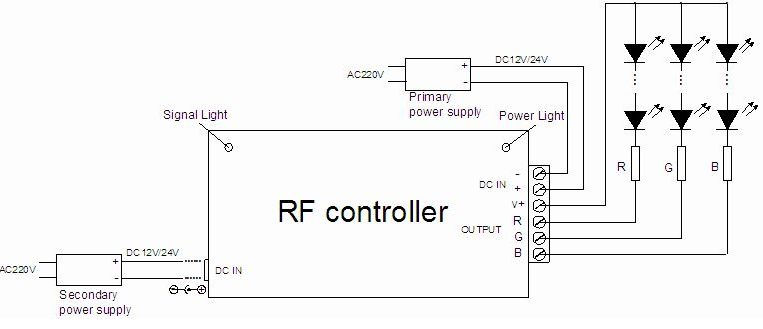 Предупреждение: Запрещено осуществлять одновременное подключение источников питания через разъем и через клеммную колодку.Подключите блок питания стабилизированного напряжения через разъем DC IN, либо через контакты DC IN клеммной колодки, соблюдая полярность подключения.Убедитесь, что схема собрана правильно.Вставьте три батарейки типа ААА (в комплекте поставки) в пульт ДУ. Убедитесь, что батарейки устанавливаются правильно, согласно полярности. Проверьте работоспособность пульта ДУ: для этого нажмите на любую кнопку на пульте ДУ – должен замигать красный светодиодный индикатор. Если этого не произошло, то проверьте уровень заряда установленных батареек. При необходимости обратитесь в место продажи.Включите электропитание. Если схема подключения собрана правильно, то на блоке контроллера загорится красный светодиодный индикатор «POWER», и контроллер автоматически включится в режиме смены цветов. Если этого не произошло, то проверьте правильность схемы подключения, при необходимости обратитесь в место продажи товара.Принцип работы и управление цветом свеченияДля управления режимами работы требуется однократное нажатие на выбранную кнопку. При зажатии сенсорной кнопки на пульте ДУ, чувствительность сенсора значительно снижается, и отклика контроллера может не быть. Для управления режимами работы контроллера воспользуйтесь таблицей описания функций кнопок пульта ДУ:При нажатии на кнопку пульта ДУ начинает мигать красный светодиодный индикатор, сигнализируя о передаче радиосигнала на блок контроллера. Одновременно, на блоке контроллера начинает мигать зеленый светодиодный индикатор «Signal light», оповещая о приеме радиочастотного сигнала блоком контроллера. Если этого не происходит, то проверьте правильность подключения контроллера, заряд батарей в пульте ДУ. При необходимости обратитесь в место продажи контроллера.Возможные режимы работы контроллера приведены в таблице*:*Количество и порядок режимов работы могут отличаться в зависимости от партии производства товара. Производитель имеет право вносить изменения в конструкцию товара без предварительного уведомления (см. на упаковке).При отключении контроллера происходит запоминание режимов работы по следующему алгоритму:Характерные неисправности и методы их устраненияЕсли при помощи произведенных действий не удалось устранить неисправность, то дальнейший ремонт не целесообразен (неисправимый дефект). Обратитесь в место продажи товара.ХранениеХранение товара осуществляется в упаковке в сухом отапливаемом помещении при отсутствии химически агрессивной среды.ТранспортировкаТовар в упаковке пригоден для транспортировки автомобильным, железнодорожным, морским или авиационным транспортом.УтилизацияТовар утилизируется в соответствии с правилами утилизации бытовой электронной техники. СертификацияПродукция соответствуют требованиям ТР ТС 004/2011 «О безопасности низковольтного оборудования», ТР ТС 020/2011 «Электромагнитная совместимость технических средств». Продукция изготовлена в соответствии с Директивами 2014/35/EU «Низковольтное оборудование», 2014/30/ЕU «Электромагнитная совместимость».Информация об изготовителе и дата производстваСделано в Китае. Изготовитель: Ningbo Yusing Electronics Co., LTD, Civil Industrial Zone, Pugen Vilage, Qiu’ai, Ningbo, China/ООО "Нингбо Юсинг Электроникс Компания", зона Цивил Индастриал, населенный пункт Пуген, Цюай, г. Нингбо, Китай. Уполномоченный представитель в РФ: ООО «ФЕРОН». 129110, Россия, Москва, улица Гиляровского, дом 65, строение 1, этаж 5, помещение XVI, комната 41, телефон +7 (499) 394-10-52, www.feron.ru. Дата изготовления нанесена на корпус светильника в формате ММ.ГГГГ, где ММ – месяц изготовления, ГГГГ – год изготовления.Гарантийные обязательстваГарантия на изделие составляет 6 месяцев со дня продажи, дата устанавливается на основании документов (или копий документов) удостоверяющих факт продажи. Гарантия предоставляется на работоспособность электронных компонентов прибора.Гарантийные обязательства осуществляются на месте продажи товара, Поставщик не производит гарантийное обслуживание розничных потребителей в обход непосредственного продавца товара.Началом гарантийного срока считается дата продажи товара, которая устанавливается на основании документов (или копий документов) удостоверяющих факт продажи, либо заполненного гарантийного талона (с указанием даты продажи, наименования изделия, даты окончания гарантии, подписи продавца, печати магазина).В случае отсутствия возможности точного установления даты продажи, гарантийный срок отсчитывается от даты производства товара, которая нанесена на корпус товара в виде надписи, гравировки или стикерованием. Если от даты производства товара, возвращаемого на склад поставщика прошло более двух лет, то гарантийные обязательства НЕ выполняются без наличия заполненных продавцом документов, удостоверяющих факт продажи товара.Гарантийные обязательства не выполняются при наличии механических повреждений товара или нарушения правил эксплуатации, хранения или транспортировки.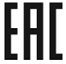 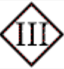 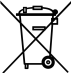 Рабочее напряжение, DC12В24ВМаксимальная допустимая мощность присоединяемой нагрузки216Вт432ВтМаксимальный выходной ток на каждый канал (R×G×B)Не более 6АНе более 6АВыходное напряжение12В или 24В, в зависимости от подключенного источника питания12В или 24В, в зависимости от подключенного источника питанияКПД контроллера>90%>90%Источник питания пульта ДУ3×AAA×1,5В (в комплекте поставки)3×AAA×1,5В (в комплекте поставки)Количество статических режимов работы контроллера 7 режимов (свечение одним цветом)7 режимов (свечение одним цветом)Количество динамических режимов работы контроллера 12 режимов (режимы смены цветов)12 режимов (режимы смены цветов)Материал корпуса блока контроллераалюминийалюминийМатериал корпуса пульта ДУпластикпластикГабаритные размеры контроллера (ГхШхВ)130х64х24мм130х64х24ммГабаритные размеры пульта (ГхШхВ)113х55х23мм113х55х23ммЧастота работы пульта ДУ433МГц433МГцТип передачи сигналаРадиочастотныйРадиочастотныйДальность передачи сигналаНе менее 30м при полностью заряженных батареях пульта ДУНе менее 30м при полностью заряженных батареях пульта ДУСтепень защиты от пыли влагиIP20IP20цветСм. на упаковкеСм. на упаковкеКласс защиты от поражения электрическим токомllIllIРабочая температура-20..+60°С-20..+60°СДопустимая температура корпуса блока контроллера50°С50°Скнопкаописание кнопкиОписание функцииКнопка ВЫКЛЮЧЕНИЯ контроллераОтключает контроллер. Повторное нажатие этой кнопки контроллер НЕ ВКЛЮЧАЕТКнопка ВКЛЮЧЕНИЯ контроллераВключает контроллер. При нажатии контроллер включается в последнем режиме работы.S+[шаг скорости] увеличение скорости динамического режимаУвеличивает скорость смены или переливания цветов свечения в динамических режимах работы. В статических режимах работы ничего не происходит S-[шаг скорости] уменьшение скорости динамического режимаУменьшает скорость смены или переливания цветов свечения в динамических режимах работы. В статических режимах работы ничего не происходитB+[шаг яркости] увеличение яркости свеченияУвеличивает яркость свечения как в динамических, так и в статических режимах работы. При смене режимов работы, выбранный уровень яркости свечения сохраняется. B-[шаг яркости] уменьшение яркости свеченияУменьшает яркость свечения как в динамических, так и в статических режимах работы. При смене режимов работы, выбранный уровень яркости свечения сохраняется. Цветной сенсорный круг выбора цветаВыбор цвета свеченияВ зависимости от нажатой области круга загорается выбранный цвет в статическом режиме.М++[режим] переключение режима работы на следующийПри однократном нажатии режим работы сменяется на следующий по списку из 19 режимов. При этом сохраняется выбранный уровень яркости свеченияМ-+[режим] переключение режима работы на предыдущийПри однократном нажатии режим работы сменяется на предыдущий по списку из 19 режимов. При этом сохраняется выбранный уровень яркости свечения№Режим свечения№Режим свечения№Режим свечения1красный7белый13моргание зеленого2зеленый8смена 3 основных цветов14моргание синего3синий9переливание трех цветов15моргание желтого4желтый10смена 7 цветов16моргание розового5розовый11переливание 7 цветов17моргание берюзового6бирюзовый12моргание красного18моргание белого19все динамические режимы по очередиотключениевключениеОтключение с пульта ДУКонтроллер запоминает последний режим работы. При включении с пульта ДУ возобновляет работу в этом режиме. Яркость свечения и скорость смены цветов сохраняется.Отключение при помощи выключателяКонтроллер запоминает последний режим работы. При включении с выключателя контроллер автоматически включается в этом режиме работы. Яркость свечения и скорость смены цветов сохраняется.Внешние проявления и дополнительные признаки неисправностиВероятная причинаМетод устраненияПри включении питания контроллер не работает светодиодный индикатор POWER не горитОтсутствует напряжение в питающей сетиПроверьте наличие напряжения питающей сети и, при необходимости, устраните неисправностьПри включении питания контроллер не работает светодиодный индикатор POWER не горитНеправильная схема подключенияПроверьте схему подключения и устраните неисправностьПри включении питания контроллер не работает светодиодный индикатор POWER не горитПлохой контактПроверьте контакты в схеме подключения и устраните неисправностьПри включении питания контроллер не работает светодиодный индикатор POWER не горитПоврежден питающий кабельПроверьте целостность цепей и целостность изоляцииКонтроллер не отвечает на команды пульта ДУ, либо дальность передачи сигнала значительно меньше 30мРазряжены батареи в пульте ДУПроверьте заряд установленных батареек, при необходимости замените на новыеКонтроллер не отвечает на команды пульта ДУ, либо дальность передачи сигнала значительно меньше 30мКонтроллер закрыт какой-то металлической преградой, что препятствует получению сигнала от контроллераПри необходимости устраните преградуПодключенная к контроллеру нагрузка светит тускло или неравномерновыходное напряжение или мощность источника питания не соответствуют требованиям контроллера, либо подключенной нагрузкиПроверьте выходное напряжение или мощность источника, при необходимости устраните неисправностьПодключенная к контроллеру нагрузка светит тускло или неравномерноПодключена слишком большая нагрузкаУбедитесь в отсутствии перегрузки блока контроллера, при необходимости устраните неисправностьНеправильная схема подключения нагрузкиПроверьте схему подключения и устраните неисправность